AnwendungURLClarifai	clarifai.com/demoWelche Aufgabe hat die Anwendung?Wie benutzt man die Anwendung?Welche Daten werden genutzt?Welche Vorhersagen werden getroffen?Welche Rolle spielen Wahrscheinlichkeiten?Wer benutzt eine solche Anwendung?Material- und ArbeitsblätterSuch dir mindestens zwei Fotos aus. Was erkennt die Anwendung auf den Fotos?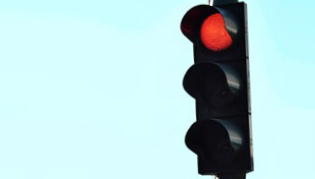 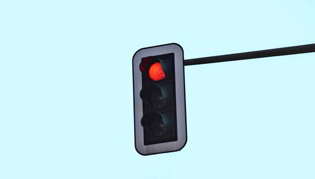 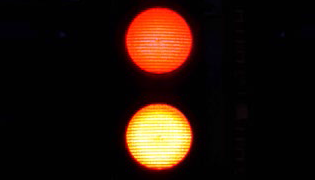 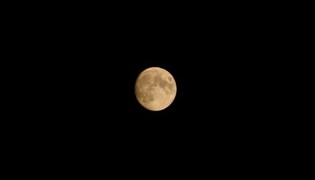 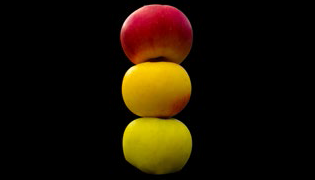 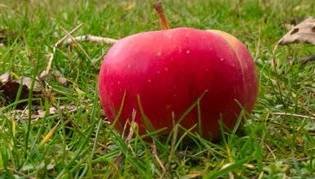 Machine Learning. Intelligente Maschinen